SKRIPSIANALISIS KELENGKAPAN PENGISIAN SERTA KESESUAIAN PROSES ASUHAN GIZI TERSTANDAR BERDASARKAN KRITERIA PENDOKUMENTASIAN KLINIS PADA PASIEN RAWAT INAP DI RSUD KOTA MALANG TAHUN 2018AINUN NADIAH FITRI1603410020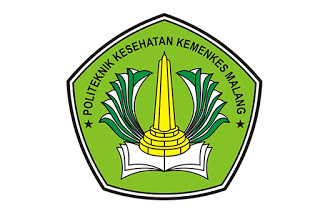 KEMENTERIAN KESEHATAN REPUBLIK INDONESIAPOLITEKNIK KESEHATAN MALANGJURUSAN GIZIPROGRAM STUDI SARJANA TERAPAN GIZI DAN DIETETIKAMALANG2020